СЛУЖБЕНИ ЛИСТ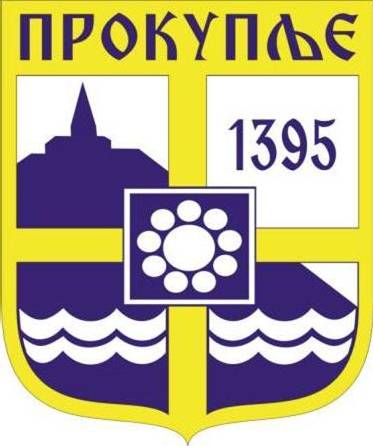 ГРАДА ПРОКУПЉА1На основу члана 38. Закона о удружењима („Службени гласник РС“, број 51/09, 99/2011-др.закон и 44/2018-др.закон) и члана 6. Правилника о начину и поступку остваривања права на доделу средстава из буџета града Прокупља за програме и пројекте удружења грађана односно невладиних организација („Службени лист града Прокупља“ број 7/19),  Градско веће града Прокупља расписује:		ЈАВНИ KОНКУРСза финансирање и суфинансирање програма или пројеката који су од јавног интереса у области социјалне заштите у граду ПрокупљуСредства по овом конкурсу обезбеђена су на основу Одлуке о  измени одлуке о буџету града Прокупља за 2023.годину у износу од 20.000.000,00 РСД.Програм предлагача садржи податке о: корисничкој групи којој је услуга намењена, програмским активностима које се реализују у складу са потребама корисничке групе, кадровима и другим питањима прописаним интерним актима.Програмске активности ће се пружати на територији града Прокупља до утрошка средстава предвиђених Програмом, а најкасније до 31.12.2023.године. Овим конкурсом финансираће се програми и пројекти који су од јавног интереса у области социјалне заштите на подручју града Прокупља  и то:- организовање исхране најсиромашнијих грађана (Програм народне кухиње);- подршка најугроженијим грађанима са пребивалиштем-боравиштем на територији града Прокупља у виду пакета хране, основних хигијенских потрепштина и помоћи у огревном дрвету.	Место за извршење програма је територија града Прокупља.ОБАВЕЗНИ УСЛОВИ ЗА ПОДНОСИОЦА ПРОЈЕКТАДа је подносилац пројекта организација која има јавна овлашћења за обављање послова од јавног интереса или удружење грађана регистровано код надлежног органа, односно уписано у одговарајући регистар са седиштем на територији града Прокупља, које спроводи програме помоћи деци, хендикепираним, старим и немоћним лицима Да је измирио доспеле порезе, доприносе и друге јавне дажбине у складу са прописима РС или стране државе ако има седиште на њеној територији.Да је поштовао обавезе које произилазе из важећих прописа о заштити на раду, запошљавању и условима рада, заштити животне средине, као и да нема забрану обављања делатности која је на снази у време подношења понудеДа поседује довољан технички капацитет тј. да поседује или користи једно путничко или теретно возило.Људски ресурси:стручни радници који испуњавају критеријуме и стандарде за обављање основних стручних послова социјалне  заштите, у складу са важећим прописимаКРИТЕРИЈУМИ ЗА САДРЖАЈ ПРОЈЕКТА ЗА КОЈЕ СЕ МОЖЕ ПОДНЕТИ ПРИЈАВАТрајањеСве пројектне активности реализују се до утрошка средстава предвиђених Програмом, а најкасније до краја буџетске године, односно до 31.12.2023.године.Следеће активности неће бити подржане:Индивидуално спонзорство за учествовање у радионицама, семинарима, конференцијама или конгресима; Индивидуалне стипендије за студирање и обуку;Ретроактивно финасирање пројеката који се тренутно спроводе или чија је реализација окончана;Конкурс није намењен финансирању политичких и страначких активности.Критеријуми за трошкове који се могу уврстити у буџет пројекта У интересу је сваког подносиоца предлога пројекта да обезбеди реалан буџет са што повољнијим ценама.Прихватљиви директни трошкови  Да би били прихватљиви, трошкови морају да буду неопходни за извођење пројекта и да су усаглашени са принципима поштеног финансијског управљања што се нарочито односи на вредност уложеног новца и делотворност трошкова (добијања правих вредности за уложени новац);У складу са наведеним условима и уз поштовање процедура за доделу средстава, прихватљиви трошкови укључују:Трошкове особља које је ангажовано на реализацији пројекта (људски ресурси);Трошкове набавке добара за реализацију пројекта, превоза и опреме;Трошкови освежења и хране потребних за реализацију пројектних активности;Остали трошкови који директно произилазе из услова уговора (трошкови евалуације пројекта, штампања промотивног материјала, канцеларијски материјал и др.) Неприхватљиви трошкови  Дугови и покривање дуговања;Пристигле пасивне камате;Ставке које се већ финансирају из других извора;Куповина земље и изградња објеката;Куповина опреме која не служи за спровођење пројектних активности и није у вези са пројектним активностима.Пре доношења коначног предлога одлуке о финансирању Комисија за процену предлога пројеката задржава право да изврши одређене модификације предлога пројекта, у смислу буџета и у смислу активности планираних у пројекту. Подносилац предлога пројекта има право да прихвати или одбије ове измене. У случају да одбије измене, Комисија задржава право да подносиоцу пројекта не одобри финасирање пројекта.Коначну Одлуку о додели предметних средстава доноси Градско веће.КАКО СЕ ПРИЈАВИТИ И ПО КОЈОЈ ПРОЦЕДУРИ Пријављивање предлога пројекта: Пријавни формати који чине Основну документацију су доступни на интернет адреси општине Прокупље.Основна документацијаобразац за писање предлога пројекта за учешће на јавном конкурсу за финансирање удружења из буџета града Прокупља (прилог 2. из Правилника);Наративни буџет (прилог 3.);изјава о прихватању обавезе подносиоца пројекта (прилог 4.);образац буџета пројекта за учешће на јавном конкурсу за финансирање удружења из буџета Града Прокупља (прилог 5.);Изјава о одсуству сукоба интереса за чланове удружења корисника средстава Јавног конкурса за финансирање програма/пројекта удружења из буџета Града Прокупља у 2022.години (прилог 6.);Изјава о прихватању обавезе корисника средстава Града Прокупља (прилог 7.);копија Потврде о регистрацији редовних годишњих финансијских извештаја за претходну финансијску годину уколико је иста достављена од стране Агенције за привредне регистре, односно биланс прихода и расхода и биланс стања за претходну финансијску годину са доказом да је извештај поднет Агенцији за привредне регистре уколико је обрада документације од стране Агенције за привредне регистре у току;статут удружења или јавне установе;за имаоце јавних овлашћења потребан је извод из важећих прописа;референце координатора пројекта.Подносиоци пријава се морају стриктно придржавати пријавног формулара. Подносици пријава своје предлоге пројеката попуњавају на српском језику, ћирилицом. Неопходно је да пријавне формуларе попуните јасно и прецизно, како би предлог пројекта могао да се процени на најбољи могући начин. Предлози пројеката који су написани руком или писаћом машином неће се сматрати важећим.Приjава на Конкурс:	Конкурсна документација се доставља у једној запечаћеној пошиљци, заштићеној од оштећења која могу настати у транспорту, са назнаком: „ Пријава на Jавни конкурс за финансирање и суфинансирање програма или пројеката који су од јавног интереса у области социјалне заштите у граду Прокупљу – НЕ ОТВАРАТИ – за Комисију за спровођење Другог јавног конкурса;	лично, у писарници Града Прокупља, сваким радним даном од 7,30 до 15,30 часова или поштом, на адресу: Град Прокупље, ул. Таткова бр.2, 18400 Прокупље;На полеђини коверте обавезно навести податке о подносиоцу пријаве.	Пријаве послате на било који други начин (нпр. факсом или електронском поштом) или испоручене на другу адресу, неће бити узете у разматрање.Крајњи рок за пријем пријаваКрајњи рок за доставу пријава је 15 дана од дана објављивања Конкурса на интернет страници Града Прокупља. Сматраће се неблаговременим све пријаве пристигле након истека рока.ДОДАТНЕ ИНФОРМАЦИЈЕ	Комисија је дужна да, најкасније у року од 30 дана од завршетка конкурса, размотри пристигле пријаве и, у складу са прописаним критеријумима, утврди листу вредновања и рангирања пријављених програма која ће бити објављена на званичној интернет страници Града Прокупља	Додатне информациjе се могу добити у Градској управи града Прокупља  (Комисија за спровођење Јавног конкурса за финансирање и суфинансирање програма или пројеката који су од јавног интереса у области социјалне заштите у граду Прокупљу) сваког радног дана од 10.00 до 14.30 часова.Број: 06-101/2023-02У Прокупљу, 10.10.2023. године                                                                                            ПРЕДСЕДНИК ГРАДСКОГ ВЕЋА                                                                                                     Милан Аранђеловић с.р.ПРИЛОГ 1.Изјава о непостојању сукоба интереса чланова КомисијеНа основу  чл.8  Уредбе о средствима за подстицање програма или недостајућег дела средстава за финансирање програма од јавног интереса која реализују удружења („Сл.гласник РС“ бр.16/2018),  члан Комисије за стручну процену и избор удружења грађана и НВО којима се додељују буџетска средства овом изјавом потврђује следеће:да нема приватни интерес у вези са радом и одлучивањем комисије, односно спровођењем конкурса.да члан комисије  или члан његове породице (брачни или ванбрачни друг, дете или родитељ) није запослени или члан органа удружења које учествује на конкурсу или било ког другог удружења повезаног на било који начин са тим удружењем, или у односу на та удружења има било који материјални или нематеријални интерес, супротан  јавном интересу и то у случајевима породичне повезаности, економских интереса или другог заједничког интереса.У случају сазнања да се налази у сукобу интереса, члан комисије је дужан да о томе одмах обавести остале чланове комисије и да се изузме из даљег рада комисије. О решавању сукоба интереса градоначелник одлучује у сваком случају посебно, а када утврди сукоб интереса, именоваће у комисију новог члана као замену.ПРИЛОГ 2.ОБРАЗАЦ ЗА ПИСАЊЕ ПРЕДЛОГА ПРОЈЕКТАЗА УЧЕШЋЕ НА ЈАВНОМ КОНКУРСУ ЗА ФИНАНСИРАЊЕ УДРУЖЕЊА ИЗ БУЏЕТА ГРАДА ПРОКУПЉА Основни подаци о НВО:Званичан назив удружења:Седиште:Адреса:Матични број:ПИБ:Телефон:e – mail:Број рачуна удружења:Назив банке:Имена потписника:Функције потписника:Контакт особа и мобилни телефон:Вредност пројектаКратак опис пројекта (до једне стране):Опис проблема (до пола стране представите проблеме на чије решавање је овај пројекат усмерен)Циљна група и планирани број корисникаТрајање и план активности:Образложење пројекта (до једне стране):Детаљан опис активности (до четири стране):Општи циљ пројекта (до пола стране образложите очекиване резултате пројекта):Кадровска и материјална опремљеност:1. Годишњи приходи за последње три године (изражено по годинама и по изворима прихода)2. Број стално и привремено запослених по категоријама3. Особље ангажовано на пројекту (име и презиме, функција у пројектном тиму, квалификације)3. Опрема и канцеларије4. Остали ресурси (волонтери, организације са којима сарађујете, мреже чији сте члан и сл).ПРИЛОГ 3.                                         НАРАТИВНИ БУЏЕТ У табели у продужетку наведене су буџетске линије. У пољима испод сваке од њих треба детаљно образложити све трошкове који припадају тој линији, при чему их треба наводити у складу са њиховим редоследом у табеларном буџету. По потреби, у последњем пољу се могу навести напомене и коментари у  вези са трошковима пројекта.ПРИЛОГ 4._________________(Име и презиме)_________________(удружењe)_________________(Адреса становања)ИЗЈАВА О ПРИХВАТАЊУ ОБАВЕЗЕ ПОДНОСИОЦА ПРИЈАВЕ Одговорно лице подносиоца пријаве, под кривичном и материјалном одговорношћу изјављује:да су сви подаци наведени у Пријави истинити и тачни;да ће додељена средства бити наменски утрошена;да ће у законском року бити достављен извештај о реализацији програма односно пројекта са финансијском документацијом,да ће током реализације програма односно пројекта у публикацијама и другим медијима бити назначено да је реализацију подржао Град Прокупље.да подносилац предлога пројекта испуњава све услове из конкурсне документације да учествују у реализацији овог пројекта и да подносилац пријаве и особе предвиђене за реализацију пројекта имају и професионалне компетенције и наведене квалификацијеПрокупље, _______ године__________________               ПОТПИСПРИЛОГ 5.ОБРАЗАЦ БУЏЕТА ПРОЈЕКТАЗА УЧЕШЋЕ НА ЈАВНОМ КОНКУРСУ ЗА ФИНАНСИРАЊЕ УДРУЖЕЊА ИЗ БУЏЕТА ГРАДА ПРОКУПЉА . Назив организације: ___________________________Буџет пројекта (назив) ,, _____________________ ,,ПРИЛОГ 6._________________(Име и презиме)_________________(удружењe)_________________(Адреса становања)ИЗЈАВАо одсуству сукоба интереса за чланове удружења корисника средстава Јавног конкурса за финансирање програма/пројекта удружења из буџета Града Прокупља у  2023. годиниЈа, _____________________ под кривичном и материјалном одговорношћу изјављујем да ћу предузети све потребне мере у циљу избегавања сукоба интереса приликом коришћења наменских средстава, лично нисам, нити су чланови моје породице у ситуацији у којој је непристрасно извршење уговорних обавеза било ког лица везаног Уговором угрожено због прилике да то лице својом одлуком или другим активностима учини погодност себи или са њим повезаним лицима (чланови породице: супружник или ванбрачни партнер, дете или родитељ), запосленом, члану удружења, а на штету јавног интереса и то у случају породичне повезаности, економских интереса или другог заједничког интереса са тим лицем, као и да немам никакав имовински интерес у односу на финансирање програма/пројекта удружења/организације цивилног друштва. У случају да у раду дођем до сазнања да бих могао да се нађем у сукобу интереса, одмах ћу о томе обавестити Град Прокупље  и у потпуности прихватити став који о мом могућем сукобу интереса заузме Комисија за спровођење поступка конкурса за финансирање програма/пројеката удружењаНа основу обавештења удружења/организације цивилног друштва сваки сукоб интереса надлежни орган посебно разматра и може од удружења затражити сва потребна обавештења и документацију. У случају утврђеног постојања сукоба интереса у спровођењу уговора, надлежни орган ће затражити од удружења да без одлагања, а најкасније у року од 30 дана, предузме одговарајуће мере.Такође изјављујем да са моје стране не постоје лични интереси који могу утицати на непристрасност рада удружења/организација цивилног друштва, чији сам члан. У вршењу дужности поступаћу часно, поштено, савесно, одговорно и непристрасно и чуваћу лични кредибилитет и достојанство дужности која ми је поверена од стране удружења/организација цивилног друштва за реализацију програма/пројеката. Ову изјаву дајем у складу са начином коришћења додељених средстава из буџета Града за реализацију програма/пројекта _____________________________________.Прокупље, _______ године_____________                                                                                                                                                                  ПОТПИСПРИЛОГ 7.И З Ј А В Аo прихватању обавезе корисника средстава Града Прокупља За програм/пројекат ______________(уписати назив пројекта) организације              (уписати назив организације) под пуном материјалном, моралном и кривичном одговорношћу, изјављујем следеће:да прихватам одобрена средства у висини од __________динара, сви подаци који су наведени у пријави на овом конкурсу истинити и тачни,да средства за реализацију програма нису на други начин обезбеђенада ће додељена средства бити наменски утрошена у функцији реализације активности у складу са одобреним програмом/пројектом, буџетом програма/пројекта и са временском динамиком наведеном програмом/пројектом, да ћемо овлашћеним представницима Града Прокупља омогућити непосредан увид у реализацију програма/пројекта у било ком тренутку за време трајања програма/пројекта (стављање на располагање свих потребних информација, документације и извештаја, образложења у вези са програмом/пројектом, сталну комуникацију путем електронске поште, телефона и факса, редовне састанке ради међусобног информисања о току реализације програма/пројекта и договора о наредним активностима, мониторинг посете, обавезе да обавештавамо надлежни орган о реализацији програма, као и обавезу да прикупљамо информације од корисника програма),да ћемо за време трајања програма/пројекта достављати све материјале за штампу, публикације, најаве и саопштења, као и фотографије и материјале с јавних наступа у вези с промоцијом и реализацијом програма/пројекта,да ћемо доставити Завршни извештај o реализацији и утрошеним средствима (финансијски и наративни) у укупној вредности програма/пројекта, у року од 30 (петнаест) дана по реализацији програма/пројекта најкасније до краја буџетске године,да смо спремни да потпишемо Уговор, а у вези са напред наведеног програма/пројекта изјављујемо да средства за реализацију одобреног програма нису на други начин већ обезбеђена, прилажемо изјаву о непостојању сукоба интереса и интерни акт о антикорупцијској политици.Датум подношења изјаве2         На основу члана  28. став 2. и члана 44. став 1. Закона о црквама и верским заједницама (''Службени гласник РС'', бр. 36/2006), и  члана 6. Правилника о   начину, поступку и критеријумима за доделу средстава црквама и верским заједницама  из буџета града Прокупља (Службени гласник града Прокупља, број 43/2021), Градско веће града Прокупља расписујеЈ А В Н И   К О Н К У Р С
ЗА ФИНАНСИРАЊЕ/СУФИНАНСИРАЊЕ ПРОЈЕКАТАЦРКАВА И ВЕРСКИХ ЗАЈЕДНИЦАИЗ БУЏЕТА ГРАДА ПРОКУПЉА У 2023. ГОДИНИ                                                  ОБЛАСТ КОНКУРСАСредства предвиђена у буџету Града Прокупља за доделу средстава ради финансирања или суфинансирања пројеката цркава и верских заједница предвиђена су за:-текуће поправке и одржавање,-пројекте адаптације,-пројекте  изградње и реконструкције и-организовање црквених манифестација (обележавање традиционалних годишњица)                                          НАМЕНА И ИЗНОС СРЕДСТАВА	Укупан износ средстава планиран за финансирање/суфинансирање пројеката цркава и верских заједница из буџета града Прокупља у 2023. години, износи: 7.600.000 динара.ПРАВО УЧЕШЋА НА КОНКУРСУ	Право подношења пријаве за финансирање или суфинансирање пројеката цркава и верских заједница из буџета Града Прокупља имају цркве и верске заједнице које су:        -  уписане у Регистар цркава и верских заједница при министарству Владе Републике Србије надлежном за послове вера,налазе на територији града Прокупља ипројекат реализују на територији града Прокупља.                           ФОРМАЛНИ УСЛОВИ УЧЕШЋА НА КОНКУРСУ	Црквена и верска заједница подноси пријаву на конкурс која подразумева подношење конкурсне документације у предвиђеном року Комисији. Пројекат се мора реализовати најкасније до 31.12.2023. године КОНКУРСНА ДОКУМЕНТАЦИЈА САДРЖИПријавни образац предлога пројекта; Уверење да је црква, односно верска заједница уписана у регистар надлежног органаПоследњи извод (не старији од 7 дана) пословне банке да рачун подносиоца пријаве није у блокади.Буџет пројекта.Изјава о прихватању услова конкурса.	Потребно је доставити три примерка (један оригинал и две копије)  конкурсне документације који је потписан и оверен печатом (на местима која су за то предвиђена). Пријавни образац предлога пројекта попуњавају се на српском језику, ћириличним писмом. Пријавни образац треба попунити јасно и прецизно, како би пријава могла да се процени на најбољи могући начин. ПРИХВАТЉИВИ ТРОШКОВИ УКЉУЧУЈУТрошкове потрошног материјала и материјала потребног за реализацију програма/пројекта, Tрошкове који директно произилазе из предложених активности: информисање, оглашавање, штампање, трошкови организације обука итд., укључујући трошкове финансијских услуга (банкарских провизија), трошкове ангажованих лица, Трошкове ПДВ- а. НЕПРИХВАТЉИВИ ТРОШКОВИ СУдугови и покривање губитака или дуговања;пројекти са комерцијалним ефектима;ставке које се већ финансирају из других пројеката;пројекти који су претходне године већ били финансирани из градског  буџета а нису реализовани;пројекти чије су једине програмске активности путовања, студије, учешће на конференцијама, предавања стручњака и сличне активности;програми чије су програмске активности награде и спонзорства појединцима и другим организацијама.                      КРИТЕРИЈУМИ ЗА ДОДЕЛУ СРЕДСТАВА	Приликом расподеле средстава на основу редовног конкурса, између појединачних субјеката предност има субјект са хитнијим потребама за инвестиционим радовима, већим бројем објеката или са већим бројем верника. НАЧИН ПРИЈАВЕ НА КОНКУРС	Попуњени, оверени и одштампани пријавни образац у три примерка (један оригинал и две копије) и пратећа документација доставља се Комисији за спровођење конкурса за доделу средстава црквама и верским заједницама, у затвореној коверти са назнаком: „Пријава на конкурс за финансирање пројеката од јавног интереса које реализују цркве и верске заједнице из буџета Града Прокупља  -не отварати“.	Пријаве доставити поштом на адресу Град Прокупље, Градска управа, улица Никодија Стојановића Татка 2, или лично на писарницу у згради Градске управе. Благовременом доставом сматра се препоручена пошиљка предата пошти најкасније до истека последњег дана утврђеног рока за предају конкурсне документације (печат поште), без обзира на датум приспећа. Пријаве послате на било који други начин (нпр. факсом или електронском поштом) неће бити узете у разматрање.	Рок за подношење пријава је 15 дана од објављивања конкурса	Текст конкурса објављује се на званичном сајту града Прокупља	Пријава се подноси на јединственим обрасцима Конкурса које можете преузети са сајта www.prokuplje.org.rs 	 Валидним ће бити сматране само пријаве послате на овом обрасцу. 	Неблаговремене пријаве неће бити разматране, а непотпуне пријаве ће се сматрати неисправним. ИНФОРМИСАЊЕ О РЕЗУЛТАТИМА КОНКУРСА	Прелиминарна Одлука о суфинансирању пројеката из буџета Града Прокупља објављује се на званичној интернет страници града.  	Учесници конкурса имају право да поднесу приговор на  Одлуку Комисије у  року од 3 дана од дана објављивања.	Комисија одлучује о поднетом приговору у року од 15 дана од дана пријема приговора.	Одлуку о избору пројеката који се финансирају/суфинансирају из буџета Града Прокупља на основу коначне ранг листе доноси Градско веће града Прокупља. Саставни део текста конкурса објављеног на сајту града  је пријавни образац, пријава о прихватању обавезе подносиоца пријаве и буџет пројекта. Број: 06-101/20263-02Прокупље, 10.10.2023. године								        Градско веће Града Прокупља									Преседник градског већа									   Милан Аранђеловић с.р.3На основу члана 63 става 1 тачке 27 Статута града Прокупља („Службени лист општине Прокупље“ бр. 15/2018) и члана 9. Правилника о суфинансирању мера енергетске санације, породичних кућа и станова у оквиру пројекта „Чиста енергија и енергетска ефикасност за грађане у Србији“ бр.06-84/2023-02 од 28.08.2023.године („Службени лист града Прокупља“ бр. 14/22), Градско веће града Прокупља на седници одржаној 10.10.2023. године, доносиРЕШЕЊЕ о измени решења о образовању Комисије за реализацију мера енергетске санацијеЧлан 1.	У Решењу о образовању Комисије за реализацију мера енергетске санације бр.06-80/2023-02 од 11.08.2023.године у члану 1. став 1.  мења се тачка 1. која сада гласи:	„ 1. Горан Јовановић, запослен у Градској управи града Прокупља – председник Комисије“Члан 2.	У свему осталом Решење о образовању Комисије за реализацију мера енергетске санације бр.06-80/2023-02 од 11.08.2023.године остаје на снази.Члан 3.	Ово Решење ступа на снагу даном доношења и објавиће се у „Службеном листу града Прокупља“.Број: 06-101/2023-02			У Прокупљу, 10.10.2023. године			ГРАДСКО ВЕЋЕ ГРАДА ПРОКУПЉА                                                                                 ПРЕДСЕДНИК				                                  Милан Аранђеловић с.р.С а д р ж а ј1.Јавни конкурс за финансирање и суфинансирање програма или пројеката који су од јавног интереса у области социјалне заштите у граду Прокупљу..........................................................12. Јавни конкурс за финансирање/ суфинансирање пројеката цркава и верских заједница из буџета Града Прокупља у 2023.годину.........................................................................................................133. Решење о измени Решења о образовању Комисије за реализацију мера енергетске санације.............................................................................................................................................16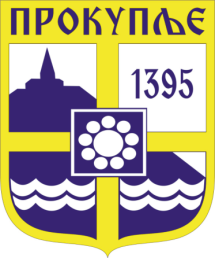    Издавач: Скупштина Грaда  Прокупља  Лист уредио Ивана Обрадовић   Главни и одговорни уредник: Секретар Скупштине Града  Прокупља  Александра ВукићевићГОДИНА XVБрој 46Прокупље10. Октобар2023.годинеЛист излази према потребиГодишња претплата: 1.000 дин.Цена овог броја износи: 40 дин.Рок за рекламацију: 10 данаНазив подносиоца предлога пројекта Назив пројектаУкупна  вредност пројектаИзнос који се тражиод ГрадаАктивност123456Реализаторско телоПодносилац предлога пројекта Назив пројектаТрајање пројекта у месецимаИзнос који се тражи од ГрадаУкупни трошкови пројекта1. ЉУДСКИ РЕСУРСИ2. ПУТНИ ТРОШКОВИ - ПРЕВОЗ3. ТРОШКОВИ КАНЦЕЛАРИЈЕ4. ДИРЕКТНИ ТРОШКОВИ ПРОЈЕКТА5. ОСТАЛИ ТРОШКОВИ, УСЛУГЕНАПОМЕНЕ И КОМЕНТАРИ:ОПИС ТРОШКОВАЈединицаБројјединицаЦенапо јединициУКУПНОИзноскоји сепотражује од ГрадаУчешћеНВООсталиизвори1. Људски ресурси 1.1 Техничко особље1.2 Административно особље Укупно 1. Људски ресурси2. Путни трошкови2.1 ПревозУкупно 2. путни трошкови3. Трошкови канцеларије3.1 Потрошни канцеларијски материјал3.2 Остале услуге ( телефон, струја, интернет..)Укупно 3. Трошкови канцеларије4. Директни трошкови реализације пројекта4.14.2Укупно 4. Директни трошкови реализације пројекта5.Остали трошкови, услуге5.1 Публикације 5.2 Истраживања5.3 Трошкови организовања семинара5.4 Трошкови видљивостиУкупно 5. Остали трошковиУКУПНИ ТРОШКОВИИме и презиме:Функција у организацији:Потпис и печат: